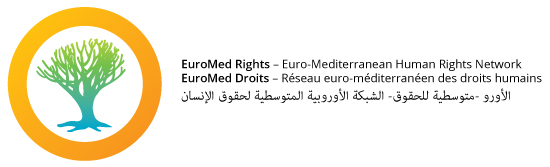 GROUPES DE TRAVAIL D’EUROMED DROITSAPPEL A PARTICIPATION 2015GROUPE DE TRAVAIL SUR LA PALESTINE, ISRAEL ET LES PALESTINIENSLe Groupe de travail sur la Palestine/Israël et les Palestiniens (GT PIP) a pour objectif de créer un forum de plaidoyer de la société civile, dont la mission est de promouvoir le respect pour les droits humains et le droit international humanitaire (DIH) dans le conflit israélo-palestinien, et en particulier dans les relations bilatérales et multilatérales que l’UE et ses Etats Membres entretiennent avec Israël et le gouvernement palestinien. Ce but sera atteint par le biais des quatre principales activités du GT, à savoir le suivi, le plaidoyer, la formation et le travail en réseau. Assurer le suivi, évaluer et rendre compte de la mise en œuvre des obligations et des engagements de l’UE et de ses Etats membres envers les droits humains et le droit international humanitaire (DIH) dans leurs relations avec Israël et le gouvernement palestinien: Cette action sera menée par la rédaction de rapports ou autres activités de suivi destinés à éveiller les consciences concernant les principales préoccupations au regard des droits humains et du DIH en Israël et dans les territoires palestiniens occupés (TPO),  ainsi que concernant la mise en œuvre des obligations de l’UE et de ses Etats membres à cet égard. De par ces activités, le GT identifiera des opportunités, manquements et recommandations sur des thèmes spécifiques en ce qui concerne l’action de l’UE et le plaidoyer des ONG. Organiser des actions de plaidoyer pour que l’UE et ses Etats membres respectent leurs obligations et leurs engagements envers les droits humains et le DIH en ce qui concerne Israël et les TPO et utilisent pleinement les mécanismes à leur disposition. Cette action sera menée grâce à l’organisation de missions de plaidoyer auprès des institutions européennes et des Etats membres de l’UE, de même qu’auprès de l’ONU et d’autres fora le cas échéant.  Renforcer les compétences en matière de plaidoyer des membres ainsi que leurs connaissances sur l’UE, ses obligations et ses engagements, de même que sur les initiatives et instruments disponibles en matière de droits humains au niveau de l’UE, de ses Etats membres et de l’ONU. Cette action sera menée grâce à l’organisation d’un atelier annuel sur le plaidoyer sur Israël et les TPO au niveau européen, où seront conviées des ONG européennes originaires de plusieurs pays membres de l’Union qui effectuent un travail de plaidoyer dans leurs pays respectifs, ainsi que grâce à des formations régulières et la dissémination de rapports, fiches d’informations et documents stratégiques de plaidoyer. Renforcer le travail en réseau entre les ONG palestiniennes, israéliennes et européennes : cette action sera menée grâce à la formation de larges alliances entre les ONG palestiniennes, israéliennes et européennes, à l’intérieur du GT PIP et au-delà, de façon à faciliter les échange d’ information et renforcer la coordination des efforts de plaidoyer, notamment en Israël/TPO, ainsi qu’à  Bruxelles, Genève  et dans les capitales des Etats membres  de l’UE. Pour un complément d’information sur le Groupe PIP et ses activités, voir : http://euromedrights.org/fr/theme/palestine-israel-et-les-palestiniens/ 